9 класс                         Дата _________Тема урока: География хозяйства Восточного Казахстана
Цели урока: 1.Содействовать усвоению учащимися знаний ПТК промышленности Восточного Казахстана, промышленных узлов, отраслей специализации, вспомогательных и  обслуживающих отраслей хозяйства района.2.Помочь развить  коммуникативные умения, географическое мышление, умения анализировать статистические данные, умение работать с учебником, выделять главное, умение работать с тематическими картами.3. Способствовать формированию чувства ответственности за сохранение окружающей среды – экологическое мировоззрение, чувство патриотизма.Оборудование: эконом. карта Казахстана, атласы, маршрутный лист, раздаточный материал, презентация, видеролик

                                                          Ход урока
Эпиграфом нашего урока будут слова Луи де Брейля «Знания – дети удивления и любопытства»
1. Орг.момент. (позитивный настрой, дарю учащимся совенка – символ успеха в учебе,  делятся на группы) (3 мин)2.Актуализация (просмотр видеоролика про развитие «Металлургии ВКО», учащиеся называют тему урока, цели) (5 мин)3.Мотивация (учащиеся среди предложенных слов по теме делят их на те, которые уже знают и те, которые им не знакомы, пытаются дать им определение)(5 мин)СлайдЕще в XVIII на Алтае занимались разработкой серебряных рудников. Рассмотрите экономическую карту ВК и попробуйте определить специализирующие и вспомогательные отрасли, а так же отрасли, обслуживающие население {цветная металлургия, особенно цветная -специализированная отрасль). В ВК добывается 32 вида цветных металлов, 17 из них перерабатывается на месте. (беседа)
4. Проверка знаний. (учащиеся сами выбирают задания на 5, 4, 3) (7 мин)- Задание на «3»«Да/нет»1.Восточный Казахстан состоит из одной области, Восточно-Казахстанской. (да)2.Восточный Казахстан граничит с Россией и Узбекистаном. (нет)3.Площадь Восточного Казахстана 283 тыс. км2 (да)4.Реки Восточного Казахстана: Итрыш, Или, Эмба (нет)5.Горы Восточного Казахстана: Алтай, Сауыр-Тарбагатай, Мугалджар (нет)-Задание на «4»Тест.1.Административный центр ВКО?А) Павлодар,      Б) Усть-Каменогорск,      В) Семей,        Г) Риддер2.Экономический район, не имеющий общей границы с Восточным Казахстаном?А) Северный,     Б) Южный,     В) Западный,    Г) Центральный3.Самое крупное водохранилище Восточного Казахстана?А) Бухтарминское,   Б) Капшагайское,    В) Шульбинское,    Г) Шардаринское4.Уровень урбанизации Восточного Казахстана?А) 54%,     Б) 59%,     В) 69,     Г) 83%5.Тишинское – это месторождение?А) полиметаллов,    Б) золота    В) меди,     Г) титана.6.В горах Южного Алтая и на хребте Калба расположены месторождения:А) цинка и свинца,     Б) олова и вольфрама,      В) золота и серебра,    Г) угля и газа.Ответы: 1.Б, 2.В, 3.А, 4.Б, 5.А, 6.Б-Задание на «5» Найдите _5_ ошибки в тексте: Площадь ВК составляет 283 тыс.км2. Административный центр ВКО – г.Семей. Население Восточного Казахстана 1394 тыс.км2. Средняя плотность населения 4,9 чел/км2. В Тишинском месторождении ВК добывают золото. В горах Южного Алтая и на хребте Калба имеются месторождения свинца и цинка. Здесь находятся наиболее крупные озера – Зайсан, Алаколь, Тенгиз, Маркаколь. Огромные запасы гидроэнергии ВК таят в себе реки – Иртыш, Бухтарма, Ульба. Доля городского населения составляет 69%. Доля ЭАН – 67%. Самооценивание. Критерии учащиеся уже знают.5. Изучение нового материала. Работа в группах, распределили роли, взаимооценивают «2 звезды, 1 пожелание». Делают по ходу работы схему опорную. (10 мин)География хозяйства Восточного КазахстанаОтраслиСпециализации:                                   Обслуживающие:                                    Вспомогательные:1                                                            1                                                            12                                                           2                                                            2                                                                                                                          3                                                                                                                          4                Промышленные узлы:                                                               Мощные ГЭС:Экологически неблагополучный треугольник городов Восточного Казахстана:
1. Группа - Промышленность.Задание 1. Используя текст параграфа 46 стр.317 выделите отрасли специализации, вспомогательные, обслуживающие.Задание 2. Отметьте на к/к ТПК, и промышленные узлы Восточного Казахстана, используя текст учебника, карту атласа стр.21 (обязательно укажите условные знаки)Задание 3. Ответьте на вопросы:1.Цветная металлургия ВК базируется на дешевой электроэнергии каких ГЭС? _____________________________________________________________________2.Используя стр.10 атласа назовите крупные месторождения золота в ВК? ________________ и ________________3.Главная отрасль цветной металлургии ВК? ____________________________4.Назовите крупные предприятия цветной металлургии района? ____________________________________________________________________________________5.Назовите центры машиностроения ВК? ____________________________________________________________________________________6.Назовите центры легкой промышленности ВК и предприятия швейной отрасли г.Зыряновск? ____________________________________________________________________________________Дополнительный материал.Восточный Казахстан единственный регион, где добывается цинк, титан, магний, тантал, редкоземельный металл (ниобия), топливо для атомной электростанции. Отрасль специализации – свинцово-цинковая промышленность. Полиметаллическая промышленность – главная отрасль цветной металлургии. Заводы – Усть –Каменогорский свинцово-цинковый и Риддерский полиметаллический комбинаты.  Свинцово-цинковая и медная промышленность ВК находится под управлением корпорации «Казцинк» и «Казахмыс». Зыряновский свинцовый комбинат также является крупным предприятием цветной металлургии ВК. Действует предприятие АО «Усть-Каменогорский титаномагниевый комбинат», новый медеплавильный завод ТОО «Казцинк». Восточный Казахстан важный золотодобывающий район. На регион приходится 62 месторождения из 141 по Казахстану.   Введен в эксплуатацию завод «Посук –Титаниум» южно-корейской компании, продукция обеспечивает химическую промышленность, ядерную энергетику, опреснительные установки. В Усть-Каменогорске завод «Восток маш» производит буровые и грузоподъемные машины для металлургических заводов и обогатительных комбинатов, рудно- шахтное оборудование. Продукция Усть-Каменогорского конденсаторного завода применяется в электроэнергетике, железнодорожном транспорте, медицине и т.д. Приборостроительный завод выпускает оборудование необходимое для электростанций. В Семее и Усть-Каменогорске расположены арматурные заводы. В Семее завод «СемАЗ» выпускающий автобусы ДЭО. Осуществляется выпуск мини тракторов, лифтов. Совместно с Россией выпускаются автомобили «Нива», а с Чехией «Шкода».  ВК является главной лесной базой страны. Лес заготавливают в долинах рек Бухтарма, Куршим, Ульба, Нарым и Белогашской степи. Действуют деревообрабатывающие комбинаты в Усть-Каменогорске, Риддере, Зыряновске, Семее, Шемонаихе. Семей – центр легкой промышленности региона, где расположены хлопкопрядильная, чулочная, камвольно-суконная фабрики. Также развиты – кожевенно –обувная промышленность, меховая, первичная обработка и прядение шерсти. В Риддере и Зыряновске работают трикотажная и швейная фабрика, Усть-Каменогорске – комбинат шелковых тканей.Группа - Сельское хозяйствоЗадание 1. Используя стр.21 атласа и пункт 2 параграфа 46, отметьте на к/к районы разведения грубошерстного овцеводства, тонкорунного овцеводства, районы развития пчеловодства, а также главные земледельческие районы. (обязательно укажите условные знаки)Задание 2. Ответьте на вопросы:1.Главная техническая культура ВК? _______________________2.Основным брендом ВК являются ________________________ и _______________________3.Ведущее место занимает животноводство или растениеводство? _______________________4.Ведущая отрасль земледелия ? ______________________5.Развитию животноводческой отрасли благоприятствуют? _________________________________________________________________Один из наиболее развитых сельскохозяйственных регионов страны. Ведущее место занимает животноводство. С учетом особенностей природных условий отрасль животноводства – мясошерстное овцеводство. Молочно-мясное производство развито повсеместно. В регионе также развито табунное коневодство.  Грубошерстное овцеводство – левобережье Иртыша, Зайсанская котловина, а тонкорунное в предгорьях Южного Алтая, Сауыра, Тарбагатая. В предгорьях Алтая занимаются пчеловодством где получают 70% меда республики. Бренд ВК мед и мараловодство. (опережающее задание слушаем Скоснягиной Марии, Бердюгина Сергея)Слово учителя об экологии района. (презентация)
6. Закрепление материала (5 мин) Учащиеся берут задания, взаимооценивают друг друга по ключу.Задание на «3»1.Назовите отрасли специализации ВК? ________________________ и _________________________2.Назовите крупный ТПК Восточного Казахстана? __________________________________________3.Перечисли промышленные узлы ВК? ______________________________________________________________________________________4.Бренд животноводства ВК? _____________________________________________________________5.Главная техническая культура ВК? _______________________Задание на «4»«Третий лишний»1.серебро, золото, железо                                                           (железо)2.Большевик, Тишинское, Бакырчик                                         (Тишинское)               3.Семей, Павлодар, Риддер                                                          (Павлодар)4.Шардаринская, Шульбинская, Бухтарминская                       (Шардаринская)5.тонкорунное, грубошерстное, каракулевое                             (каракулевое)Задание на «5»Тест 1.Восточный Казахстан – важный район:А) черной металлургии,    Б) цветной металлургии,    В) с/х,    Г) медеплавильной промышленности2.В предгорьях Южного Алтая и Сауыр-Тарбагатая наиболее развито? А) тонкорунное овцеводство,    Б) грубошерстное овцеводство,    В) птицеводство,   Г) пчеловодство3.Техническая культура Восточного Казахстана, которая лидирует по посевной площади в республике?А) подсолнечник,   Б) кукуруза,    В) сахарная свекла,    Г) горчица4.Центры свинцово-цинкового производства Восточного Казахстана?А) Риддер, Балхаш, Усть-Каменогорск     Б) Риддер, Зыряновск, Семей     В) Риддер, Зыряновск, Усть-Каменогорск      Г) Риддер, Усть-Каменогорск, Жезказган5.В месторождениях Большевик, Бакырчик добывают ?А) магний, медь    Б) титан, никель     В) золото     Г) сереброОтветы: 1.Б, 2.А, 3.А, 4.В, 5.В7. Подведение итогов урока. Учащиеся дают определение словам, которые были им незнакомы в начале урока.. (3 мин)Рефлексия. «Смайлики настроения» (2мин)8. Домашнее задание - Всем параграф 46 читать, знать схему в тетради.- стр.322 задание «Ваша точка зрения»- Творческое задание: сообщение об экологических проблемах г.ЗыряновскОценочный лист учащегося 9 класса Ф.И. __________________________________Оценочный лист учащегося 9 класса Ф.И. __________________________________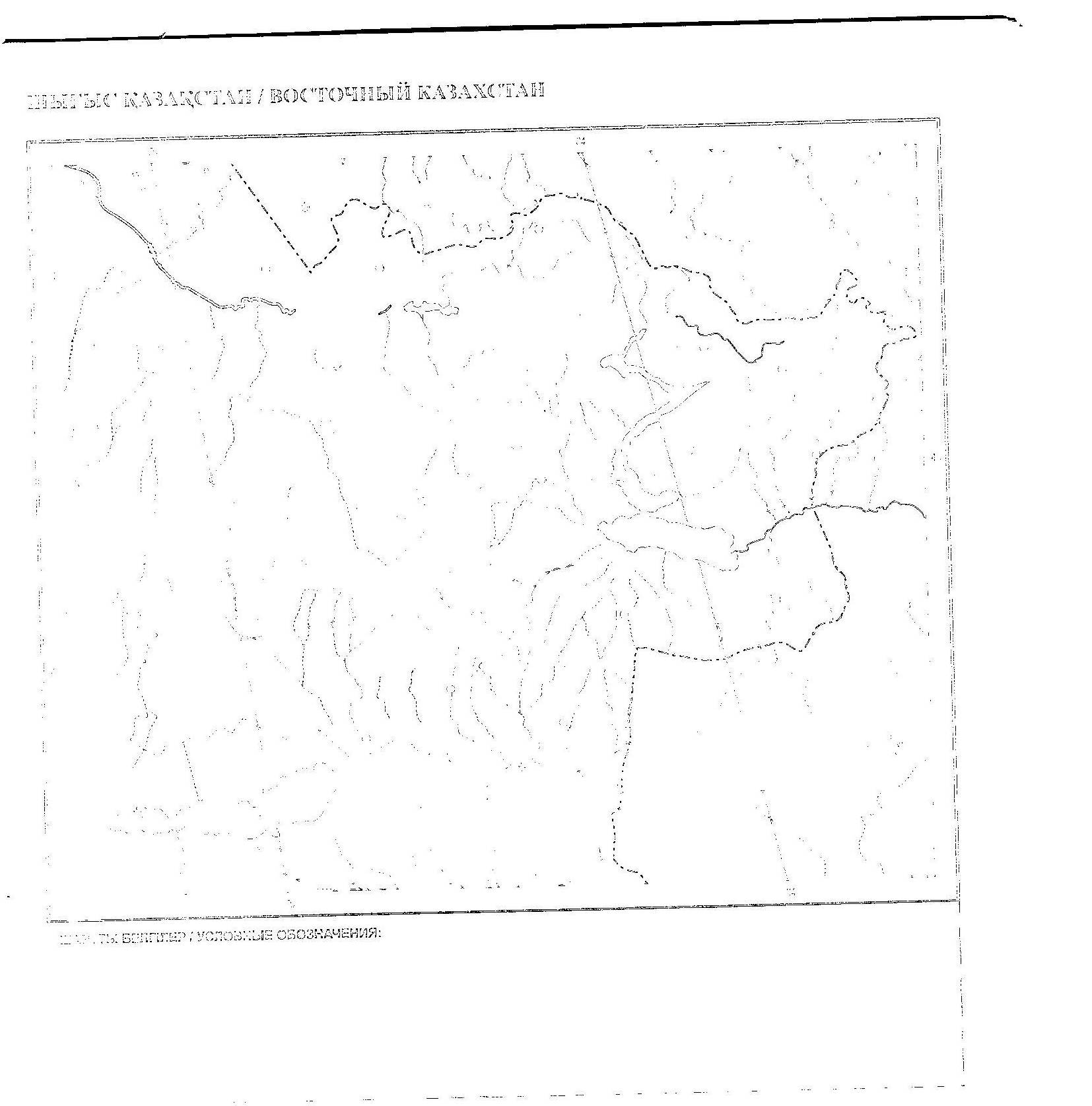 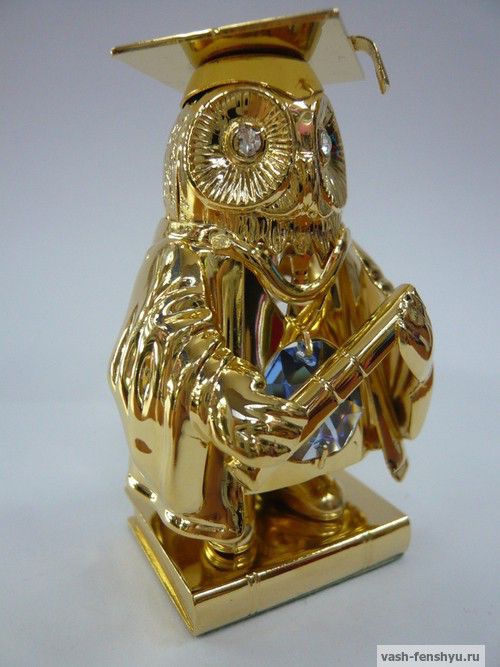 Проверка д/зЗакреплениеИтоговая оценкаПроверка д/зЗакреплениеИтоговая оценка